		Отчётоб уроке мужества на тему: «День воинской славы» и «День снятия блокады Ленинграда» МКОУ «Н-Каранайская ООШ» 29 января 2018 года учителем истории был проведен урок мужества на тему «День воинской славы» и «День снятия блокады Ленинграда».В нем приняли участие учащиеся 7-9 классов, социолог, завуч школы. Учащимися были рассказаны патриотические стихотворения о снятии блокады Ленинграда.Урок начался с вступительного слова.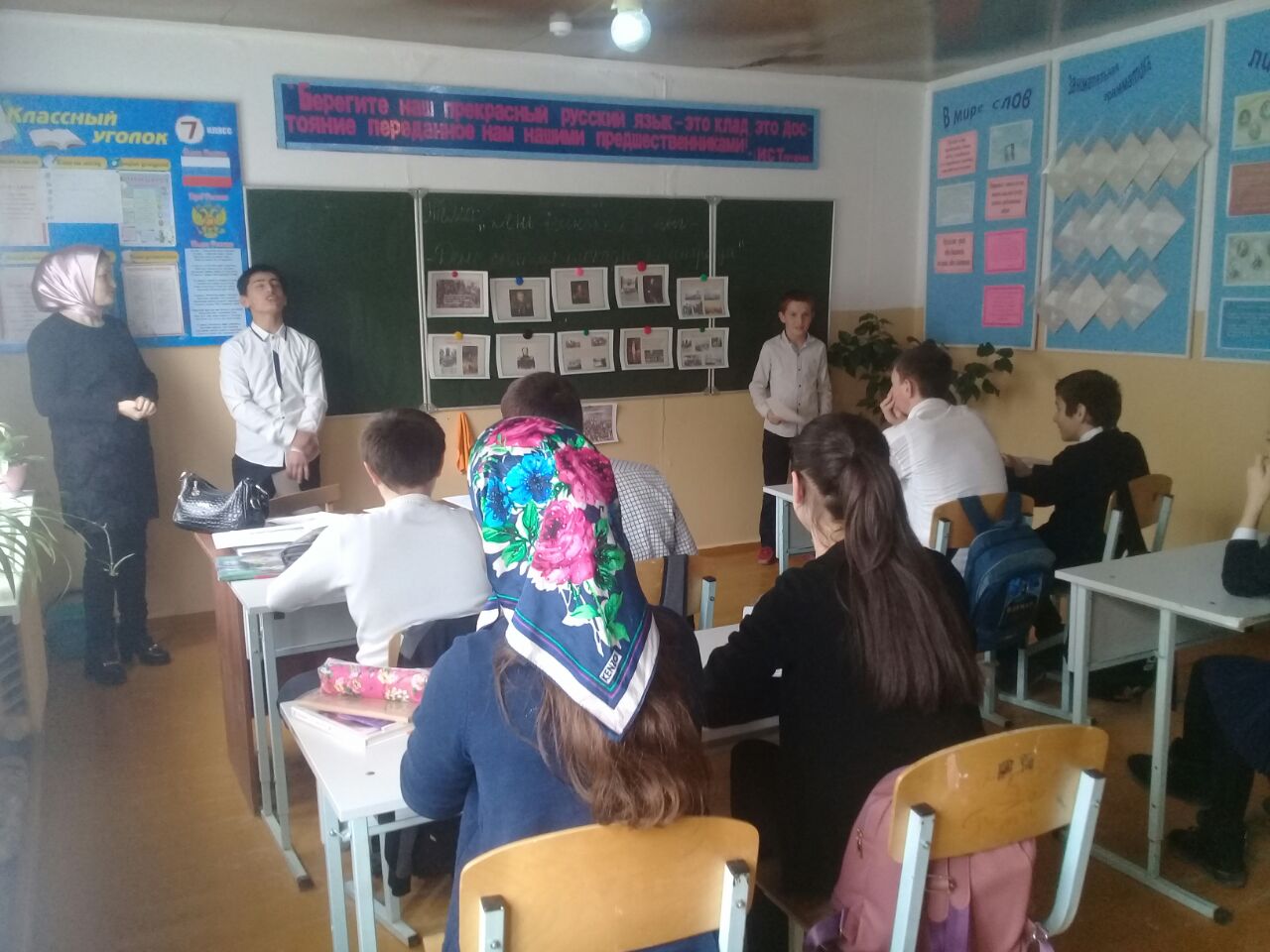 Цель педагога- организатора Магомедовой С.А. заключалась: в воспитании чувства патриотизма и способствовало формированию гражданского сознания и увлечении к историческому прошлому нашей Родины.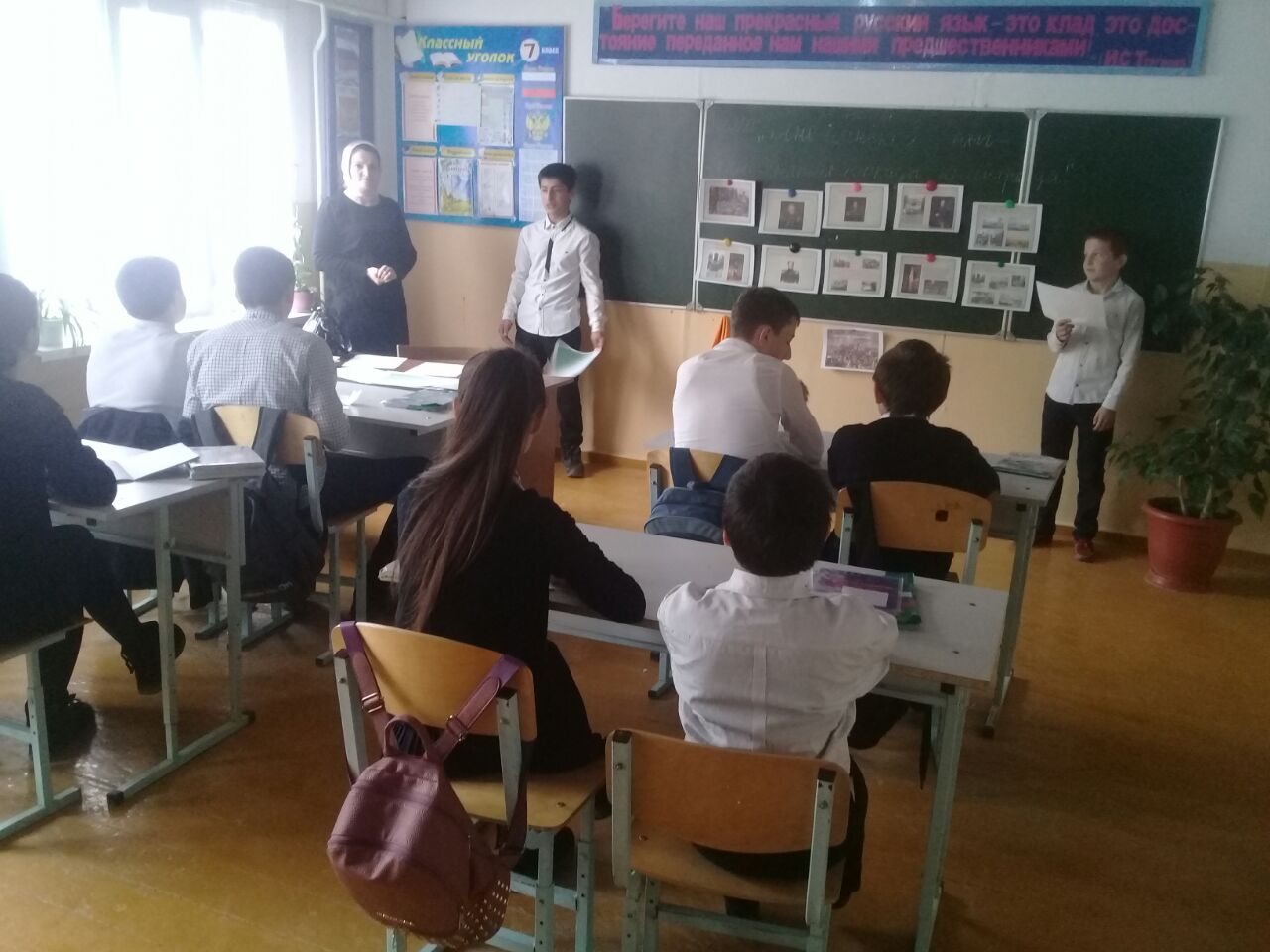 Были использованы на уроке наглядные пособия, проведены викторины и в конце урока объявлена минутка молчания в честь погибших.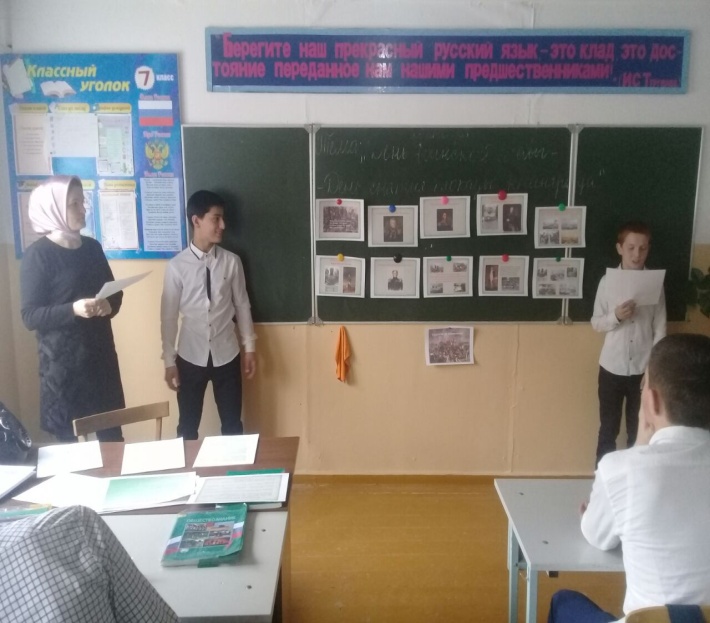 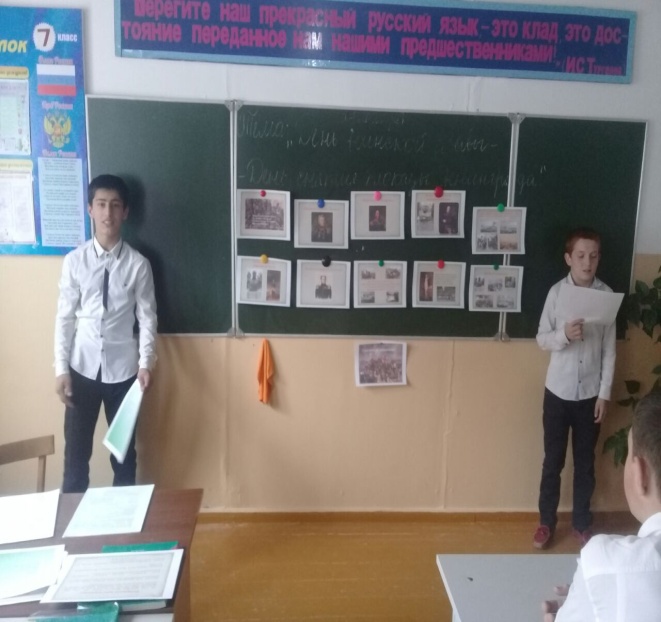 Учитель истории: Магомедова С.А.